Содержание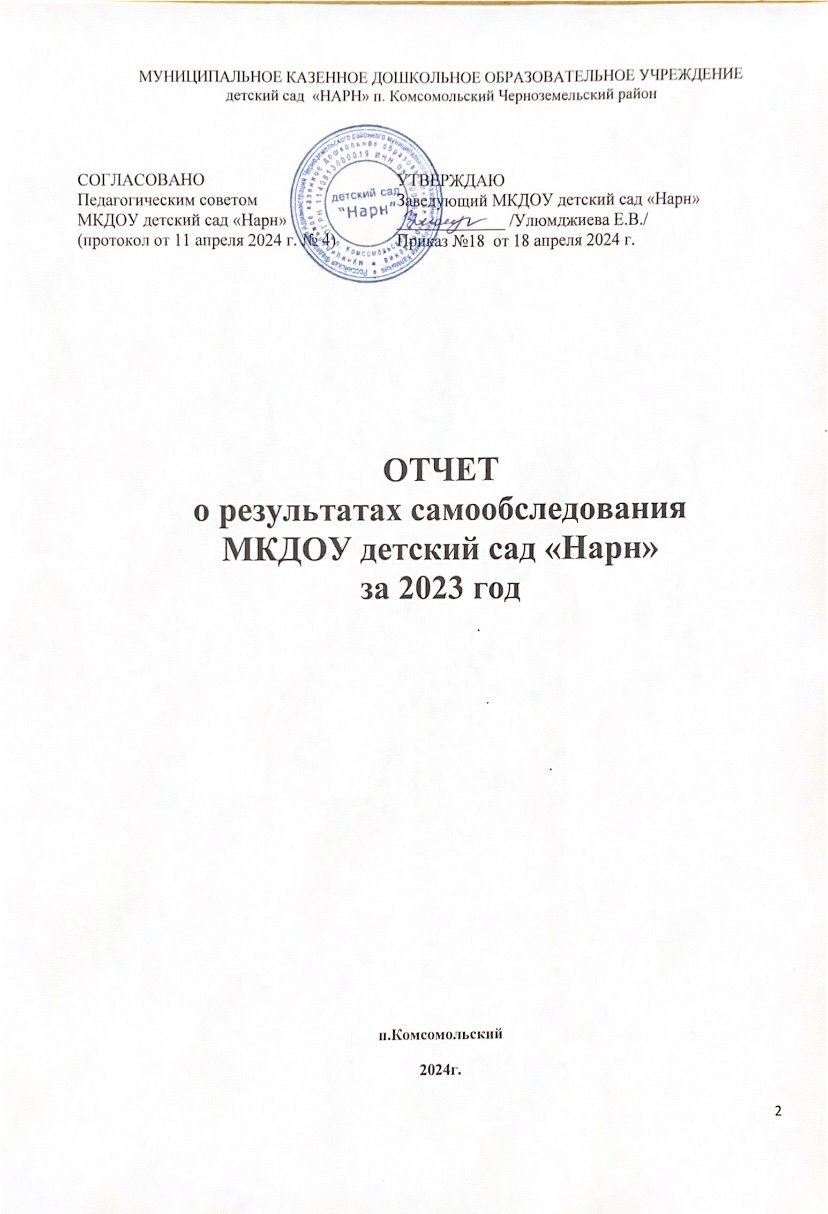 Общие сведения об образовательной организации	3Аналитическая часть	3Оценка образовательной деятельности	3Оценка системы управления организации	7Оценка содержания и качества подготовки воспитанников	11Оценка организации образовательного процесса	_ 13Оценка востребованности выпускников	15Оценка качества кадрового обеспечения	15Оценка учебно-методического обеспечения	18Оценка библиотечно-информационного обеспечения	20Оценка материально-технической базы	20Оценка функционирования внутренней системы оценкикачества образования	25Результаты анализа показателей деятельности организацииза 2023 года	27Отчето результатах самообследованияМуниципального казенного дошкольного образовательного учреждения детский сад «Нарн» за 2023 годОбщие сведения об образовательной организации  Муниципальное казенное дошкольное образовательное учреждение детский сад «Нарн» (далее — ДОУ) расположено в жилом районе п.Комсомольский. Здание Детского сада построено по типовому проекту. Проектная наполняемость на 55 мест. Общая площадь здания 832,1 кв. м.       Заведующий ДОУ: Улюмджиева Елена Владимировна. Образование: высшее педагогическое, Калмыцкий государственный университет. Стаж в должности заведующего – 5 года 5 месяцев, общий стаж педагогической деятельности – 14 лет 10 месяцев.Аналитическая частьОценка образовательной деятельностиЦель деятельности дошкольного учреждения – создание благоприятных условий для полноценного проживания ребенком дошкольного детства, самореа- лизации и творчества; формирование основ базовой культуры личности; всесто- роннее развитие психических и физических качеств в соответствие с возрастными и индивидуальными особенностями; подготовка к жизни в современном обще- стве; воспитание гармонично развитой и социально ответственной личности наоснове духовно – нравственных ценностей; сохранение и укрепление здоровья де- тей; обеспечение безопасности жизнедеятельности дошкольника; организация пе- дагогической поддержки семьи, повышение компетенции родителей в вопросах воспитания и развития детей.Образовательная деятельность в ДОУ организована в соответствии с Федеральным законом от 29.12.2012 № 273-ФЗ «Об образовании в Российской Федерации» с изменениями в 2020 – 2021 гг., ФГОС дошкольного образования с изменениями и дополнениями от 21.01.2019, 08.11.2022 г, санитарным правилам СП 2.4.3648-20 "Санитарно-эпидемиологические требования к организациям воспитания и обучения, отдыха и оздоровления детей и молодежи", СП 1.2.3685-21 "Гигиенические нормативы и требования к обеспечению безопасности и (или) безвредности для человека факторов среды обитания".В ДОУ образовательная деятельность осуществляется на русском и калмыцком языках.С 01.09.2023г. ДОУ реализует Образовательную программу дошкольного образования МКДОУ детский сад «Нарн» (далее – ОП ДО МКДОУ детский сад «Нарн»), которая разработана педагогическим коллективом в соответствии с ФГОС ДО, на основе ФОП ДО /Приказ №51 от 28.08.2023 г./Для выполнения требований норм Федерального закона от 24.09.2022 № 371-ФЗ в ДОУ были проведены организационные мероприятия по внедрению Федеральной образовательной программы дошкольного образования, утвержденной приказом Минпросвещения России от 25.11.2022 № 1028 (далее — ФОП ДО), в соответствии с утвержденным планом графиком (Приказ №25 от 10. 04.2023г. Для этого создали рабочую группу. Результаты:	утвердили Основную образовательную программу дошкольного образования МКДОУ детский сад «Нарн», разработанную с учётом ФГОС ДО, на основе ФОП ДО,  и ввели в действие с 01.09.2023г.;	скорректировали план-график повышения квалификации педагогических и управленческих кадров и запланировали обучение работников по вопросам применения ФОП ДО;	провели информационно-разъяснительную работу с родителями (законными представителями) воспитанников.Образовательная программа дошкольного образования ДОУ реализуется во всех группах, на протяжении всего времени пребывания детей в ДОУ.     Режим работы ДОУ: рабочая неделя — пятидневная, с понедельника по пятницу. Выходные дни – суббота, воскресенье, государственные праздники.  Длительность пребывания детей в группах — 12 часов. Режим работы групп — с 07:30 до 19:30.     В 2023году ДОУ посещало 33 воспитанника в возрасте от 1,5 до 6 лет, сформировано 3 группы общеразвивающей направленности. Из них:1 младшая группа (1,5 - 3 лет) —  16 воспитанниковсредняя группа (4 - 5 лет) — 8 воспитанниковстаршая группа (5 - 6 лет) — 9 воспитанников С 01.09.2021г.   детский    сад    реализует   рабочую   программу   воспитания и календарный план воспитательной работы. С 01.09.2023г. Рабочая программа воспитания, календарный план воспитательной работы входит в основную часть ОП ДО МКДОУ детский сад «Нарн» (в связи с введением ФОП ДО). В программу внесены дополнения, скорректированы тематические мероприятия по изучению государственных символов в рамках всех образовательных областей, а также мероприятия, приуроченные к празднованию памятных дат страны, республики, района.Чтобы выбрать стратегию воспитательной работы, в 2023 году проводился анализ состава семей воспитанников.Характеристика семей по составу:Характеристика семей по количеству детейВоспитательная работа строится с учетом индивидуальных особенностей детей, с использованием разнообразных форм и методов, в тесной взаимосвязи воспитателей, специалистов и родителей, согласно Рабочей программы воспита- ния ДОУ, комплексно – тематического планирования на основе Федерального календарного плана воспитательной работы (ФОП ДО п.36). Детям из неполных семей уделяется большее внимание с первых дней зачисления в дошкольное учреждение. Особое внимание уделяется семьям участников СВО.        Для повышения эффективности работы в ДОУ регулярно проводится изучение мнения родителей. Анализ результатов анкетирования родителей воспитанников позволил установить соответствие результатов деятельности дошкольного учреждения запросам родителей, их удовлетворение качеством образовательных услуг.В 2023 году педагогами были организованы разнообразные формы работы с родителями: анкетирование, опросы, консультирование, общие и групповые родительские собрания, акции, наглядное информирование, открытые показы образовательной деятельности, праздники, развлечения, спортивные соревнования.Для взаимодействия и обмена информацией все участники образовательного процесса ДОУ используют современные и безопасные мессенджеры: сообщества в ВКонтакте /ссылка: https://vk.com/narnkom?Одноклассники /ссылка: https://ok.ru/group/64262971654399/settings,профиль "Сферум" /ссылка: https://sferum.ru/?p=dashboard&schoolId=219138482,официальный сайт детского сада /ссылка: http://dounarn.ru/.Через Государственные паблики (официальные сообщества) пользователи получают актуальную достоверную информацию о работе органов власти, дея- тельности ДОУ, ежедневно получают новостную информацию, объявления, у каждого имеется возможность выйти на обратную связь, оставить обращение в комментариях к постам, в сообщениях группы, воспользоваться виджетами «Сообщить о проблеме» или «Высказать мнение».Дополнительное образованиеВ ДОУ предусмотрена Дополнительная общеразвивающая  программа по изучению калмыцкого языка, которая разработана в соответствии с ОП ДО. Программа определяет часть общеобразовательной программы «От рождения до школы» ред. Н.Е. Вераксы и др. и региональной программы обучения детей дошкольного возраста калмыцкому языку «Бичкудин садт хальмг кел дасхлина кетлвр» авторы: В.К.Эрендженова, А.Д.Эрдниева и другие.В МКДОУ детский сад «Нарн» калмыцкому языку обучаются дети  младших, средних и старших  групп без учета национальной принадлежности по программе «Бичкдудин садт хальмг кел дасхлhна кетлвр» под научным руководством В.К. Эрендженовой и авторами-составителями Л.И. Бальджиковой и др. Общей основой системы воспитания и обучения в ДОУ является овладение родным языком как средством и способом общения и познания формирования национального самосознания.    В 2023 году в дополнительном образовании задействовано 17 воспитанников, из них: титульной национальности - 10, не титульной национальности - 7.  Дополнительное образование воспитанники ДОУ получают в виде внеурочной деятельности изучение английского языка «Веселый английский».   Воспитанники зарегистрированы на интернет – портале «Навигатор 08» (Навигатор дополнительного образования) для повышения вариативности, качества и доступности дополнительного образования.Дополнительная информация  В дошкольном учреждении реализуется Программа развития МКДОУдетский сад «Нарн». Цель программы: развитие ДОУ как современного дошкольного образовательного учреждения, деятельность которого ориентирована на процесс сопровождения профессионального самоопределения посредством реализации образовательной профориентации. Задачи программы реализуются в рамках годовых задач учреждения, стратегии современного образования, календарного плана Программы воспитания.    В соответствие с Программой развития в ДОУ активно используется метод профессиональных проб и метод проектов с детьми дошкольного возраста через социальное партнёрство с образовательными учреждениями и предприятиями. Поддерживаем связь с социальными партнёрами:МКОУ «Комсомольская СОШ им.Н.С.Манджиева»;МКОУ «Комсомольская гимназия»;МКУ «Центр культуры и досуга ЧРМО РК»;МКУ «Центральная районная библиотека ЦБС ЧРМО РК»;МКУ ДО «Комсомольская ДМШ им.А.Н.Манджиева»;ФГБУ «Государственный Заповедник «Черные Земли».Вывод:Анализ родительского опроса, проведённого в декабре 2023 года, показы- вает, что дополнительное образование в детском саду реализуется достаточно активно. Охват дополнительным образованием в ДОУ в 2023 году составил 100%,   наблюдается   значительное   повышение   посещаемости   занятий в сравнении с 2022 годом. По реализации программы развития задачи на 2023 год решены в полном объёме, перешли на следующий этап.Образовательная деятельность в ДОО в течение отчетного периода осу- ществлялась в соответствии с требованиями действующего законодательства. Разработана и введена ОП ДО МКДОУ детский сад «Нарн» в соответствии с ФГОС ДО, на основе ФОП ДО.Оценка системы управления организацииУправление МКДОУ детский сад «Нарн» осуществляется на основе принципов едино наличия и коллегиальности. Коллегиальными формами управления дошкольным учреждением являются: Общее собрание трудового коллектива, Педагогический совет,      действующие	на основании	Положений. В 2023 году в системе управления дошкольным учреждением ведётся электронный документооборот.Основные задачи деятельности - участие в управлении образовательным учреждением; защита прав и законных интересов участников образовательных отношений; рассмотрение жалоб и заявлений родителей (законных представителей).Общее собрание трудового коллектива: реализует нормы трудового законодательства, решение задач функционирования ДОУ, повышает профессиональное мастерство и развитие творческой активности работников, обеспечивает взаимодействие всех категорий работников. Общее собрание трудового коллектива ДОУ функционирует в соответствии с Уставом ДОУ и Положением об общем собрании трудового коллектива ДОУ,  утвержденное Приказом  № 110 по ОД от 27.08.2018г.     В 2023 году Общее собрание трудового коллектива участвовало: 05.09.2022г.  Общее собрание трудового коллектива №1 Тема: «Основные направления деятельности ДОУ на новый 2022-2023 учебный год:- Итоги работы летнего оздоровительного периода.- Основные направления образовательной работы ДОУ на новый 2022-2023 учебный год.- Обеспечение охраны труда и безопасности жизнедеятельности детей и сотрудников ДОУ.- Инструктаж сотрудников по ОТ и технике безопасности. (Приказ №62 по ОД от 02.09.2022г.);29.12.2022г. Общее собрание трудового коллектива №2 Тема: «Итоги выполнения коллективного договора между администрацией и трудовым коллективом.- О выполнении нормативных показателей и результатах финансово-хозяйственной деятельности ДОУ за прошедший год;- О выполнении Коллективного договора между администрацией и трудовым коллективом ДОУ;- Рассмотрение и внесение изменений и дополнений в локальные акты ДОУ:- Правила внутреннего трудового распорядка;- Утверждение графика дежурств в новогодние выходные.;- Утверждение графика отпусков;- Распределение профсоюзных средств.- Текущие вопросы. (Приказ №94 по ОД от 22.12.2022г.);29.05.2023г.  Общее собрание трудового коллектива №3 Тема: «О подготовке ДОУ к весенне-летнему периоду и новому учебному году»- О подготовке к летней оздоровительной работе.- Обеспечение охраны жизнедеятельности детей и сотрудников ДОУ.- О подготовке к новому 2023-2024 учебному году.- Текущие вопросы. (Приказ №36 по ОД от 24.05.2023г.).29.08.2023г.  Общее собрание трудового коллектива №4 Тема: «Основные направления деятельности ДОУ на 2023-2024 учебный год:- Итоги работы летнего оздоровительного периода.- Основные направления образовательной работы ДОУ на 2023-2024 учебный год.- Обеспечение охраны труда и безопасности жизнедеятельности детей и сотрудников ДОУ.- Инструктаж сотрудников по ОТ и технике безопасности. (Приказ №44 по ОД от 29.08.2023г.);15.12.2023г. Общее собрание трудового коллектива №5  Тема: «Итоги выполнения коллективного договора между администрацией и трудовым коллективом.- О выполнении нормативных показателей и результатах финансово-хозяйственной деятельности ДОУ за прошедший год;- О выполнении Коллективного договора между администрацией и трудовым коллективом ДОУ;- Рассмотрение и внесение изменений и дополнений в локальные акты ДОУ:- Правила внутреннего трудового распорядка;- Утверждение графика дежурств в новогодние выходные;- Утверждение графика отпусков;- Распределение профсоюзных средств.- Текущие вопросы. (Приказ №77 по ОД от 11.12.2023г.);Педагогический совет:       реализует государственную политику в области образования, совершенствование образовательной работы с воспитанниками, повышение педагогического мастерства, стимулирует педагогов на самообразо- вание, взаимодействует со всеми категориями работников и родителей (законными представителями). Педагогический совет ДОУ функционирует в соответствии с Уставом ДОУ и Положением о Педагогическом совете ДОУ, утвержден  Приказом №110 от 27.08.2018г.   За 2023 год проведено 6 педагогических советов в традиционной форме, в форме деловой игры, аукциона, круглого стола. На педагогических советах за 2023 год:     Педагоги являются координаторами воспитательно-образовательного процесса, способствуя повышению его качества и эффективности. Согласно годовому плану  прошли следующие педагогические советы:17.01.2023г. Педагогический совет №1
Тема: «Инновационные технологии в дошкольном образовательном учреждении»1.Итоги тематического контроля: «Организация образовательной деятельности с детьми в современных условиях»2.Доклад музыкального руководителя Сангаджиевой Н.М. на тему: «Современные образовательные технологии в работе музыкального руководителя»3.Презентация педагогами ДОУ некоторых современных технологий дошкольного образования.4.Разное( Приказ №2 по ОД от 12.01.2023г.);15.03.2023г. Педагогический совет №2
Тема: «Создание единой педагогической основы взаимодействия ДОУ и семьи в воспитании и развитии дошкольника »1.Необходимость создания единой педагогической основы взаимодействия с семьями воспитанников для повышения качества дошкольного образования.2.Доклад воспитателя Орлинской Д.В. «Работа с родителями на современном этапе развития дошкольного образования»3.Обсуждение вопросов привлечения родителей к участию в различных мероприятиях (из опыта работы).4.Разное( Приказ №19 по ОД от 10.03.2023г.);20.04.2023г. Педагогический совет №3Организационный пед.совет по внедрению ФОП ДО.1.Ознакомление с методическими материалами Минпросвещения по сопровождению реализации ФОП ДО.2.Обсуждение образовательных потребностей педагогических работников по вопросам перехода на ФОП ДО.3.Разное(Приказ №27 по ОД от 17.04.2023г.)29.05.2023г. Педагогический совет №4Тема: Итоговый: Итоги работы педагогического коллектива за 2022-2023 учебный год. Перспективы на следующий учебный год.1.Анализ работы ДОУ за 2022-2023 учебный год.2.Отчет воспитателей групп и специалистов: «О выполнении образовательной программы» 3.Утверждение плана летней оздоровительной работы с детьми.4.Направления работы ДОУ на новый учебный год.29.08.2023г.      Педагогический совет № 5Тема: Установочный «Организация воспитательно-образовательного процесса в дошкольном учреждении в 2023-2024 учебном году»1.Ознакомление педагогического коллектива с годовым планом ДОУ на 2023-2024 учебный год и его утверждение.2. Реализация ОП ДО в соответствии с ФОП ДО. 3. Приоритетные направления работы на 2023-2024 учебный год.4. Принятие ОП ДО МКДОУ детский сад «Нарн» на 2023-2024 учебный год.5.Разное (Приказ №51 по ОД от 28.08.2023г.);22.11.2022г. Педагогический совет №6
Тема: «Обеспечение оздоровительной направленности физического развития детей в детском саду посредством проведения прогулок»  (Ответственный инструктор по физической культуре Орлинская Д.В.)1.Итоги тематического контроля: «Организация разнообразной деятельности детей на прогулке и двигательного режима в течение дня»2. «Оздоровительная направленность прогулки. Подвижные игры»3.Методика организации прогулки.4.Развивающий характер прогулки.5.Разное( Приказ №75 по ОД от 20.11.2023г.);Педагогическим советом рассмотрены и утверждены: Образовательная программа ДО МКДОУ детский сад «Нарн» (с учётом ФГОС ДО, на основе ФОП ДО), годовой план учреждения, план летне - оздоровительного периода, комплексно – тематическое планирование на основе Федерального календарного плана воспитательной работы (ФОП ДО п.36), темы по самообразованию педагогов, комиссия по ВСОКО, дополнительные общеразвивающие программы по изучению калмыцкого языка и изучению английского языка в виде внеурочной деятельности «Веселый английский».На основании проведённых в 2023 году педагогических советов было вы-несено решение о создании условий для выявления, поддержки и развития способностей и талантов у детей, оказание консультативной помощи родителям детей, создание современной и безопасной цифровой образовательной среды, обеспечивающей высокое качество и доступность дошкольного образования, повышение квалификации педагогов. Совершенствование педагогического мастерства в процессе самообразования и прохождения курсов повышения квалификации, расширение сотрудничества с социальными партнёрами. Участие педагогов ДОУ в профессиональных конкурсах, вернисажах, конференциях, да- ющие профессиональный и карьерный рост.Вывод:Структура и система управления соответствуют специфике деятельности дошкольного учреждения. По итогам 2023 года система управления дошкольного учреждения оценивается как эффективная, позволяющая учесть мнение работни- ков и всех участников образовательных отношений. В следующем году изменение системы управления не планируется.Оценка содержания и качества подготовки воспитанниковСогласно ФГОС ДО, ФОП ДО результатами освоения образовательной программы являются целевые ориентиры дошкольного образования, которые представляют собой социально-нормативные возрастные характеристики возможных достижений ребенка на этапе завершения уровня дошкольного образования. Целевые ориентиры не подлежат оценке, в том числе в виде педагогической диагностики и не являются основанием для их формального сравнения с реальными достижениями детей. Освоение ОП ДО МКДОУ детский сад «Нарн» не сопровождается проведением промежуточных аттестаций и итоговой аттестации воспитанников.В процессе бесед с детьми и наблюдений за ними во время организации различных видов деятельности на этапе завершения дошкольного образования в 2023 г. у воспитанников старшей группы сформированы предпосылки к учебной деятельности в виде инициативности, любознательности, позитивного отношения к сверстникам, взрослым, окружающему миру, сформированности первичных ценностных представлений о том, «что такое хорошо и что такое плохо» и др.Для оценки педагогического мастерства, эффективности педагогических дей- ствий и планирования индивидуальной работы с воспитанниками используются пособия:Для группы раннего возраста:Печора К.Л. Развитие и воспитание детей раннего и дошкольного возраста. Акту- альные проблемы и их решение в условиях ДОУ и семьи.- М.: «Издательство Скрипторий 2003», 2006. – 96 с.Анализ адаптации детей раннего возраста к условиям ДОУ за 2023 г.Анализ адаптации показал, что 18% детей прошли легкую адаптацию, 56% ребенка - среднюю адаптацию, 25% детей  - тяжелую.Работая с детьми в период адаптации, воспитатели используют методы пе- дагогического воздействия на детей с учетом их психического развития и эмоцио- нального состояния. Это дало возможность увеличить процент детей с легкой адаптацией к ДОУ по сравнению с 2022 г (26%)Для дошкольных групп:Н.В. Верещагина «Педагогическая диагностика индивидуального развития ребёнка» (все дошкольные группы). Данная диагностика позволяет оперативно находить неточности в построении педагогического процесса в группе и выделять детей с проблемами в развитии, разрабатывать для детей индивидуальные образо- вательные маршруты.Основные диагностические методы педагога:наблюдение;проблемная ситуация;беседа.В течение 2023 года воспитанники ДОУ успешно участвовали в конкурсах и мероприятиях различного уровня:Данные по результатам участия воспитанников представлены в таблице.Вывод:Основная часть воспитанников раннего возраста в 2023 г прошли адаптацию в легкой и средней степени тяжести. Для более легкого протекания адаптации следует вводить нетрадиционные формы взаимодействия с родителями: тренинги, мастер – классы, игровые ситуации, проблемные ситуации и др.Уровень динамики освоения детьми ОП ДО МКДОУ детский сад «Нарн» и формирования целевых ориентиров осуществлялся на высоком уровне. (Об этом свидетельствует процент востребованности воспитанников в инновационные учреждения города, мотивация к учебной деятельности воспитанников подготовительной группы, успешная социализация выпускников, уровень участия детей в конкурсах).   В 2024 г. следует продолжать создавать необходимые условия для освоения детьми всех параметров Программы, повысить долю воспитанников, принимавших участие в конкурсах и мероприятиях различного уровня.Оценка организации образовательного процессаОбразовательный процесс осуществляется на протяжении всего времени пребывания ребенка в ДОУ, обеспечивает развитие личности, мотивации и спо- собности детей в различных видах деятельности и охватывает направления разви- тия детей (образовательные области): социально коммуникативное развитие; по-знавательное развитие; речевое развитие; художественно-эстетическое развитие; физическое развитие.Цель, задачи и конкретное содержание образовательной деятельности по каждой образовательной области определяются с учетом возрастных и индивиду- альных особенностей детей и реализуются: в процессе совместной образователь- ной деятельности с детьми (занятия), в ходе режимных моментов, в процессе са- мостоятельной деятельности детей, в процессе взаимодействия с семьями воспи- танников по реализации ОП ДО МКДОУ детский сад «Нарн».Основу организации образовательного процесса составляет принцип ком- плексно – тематического планирования на основе Федерального календарного плана воспитательной работы (ФОП ДО п.36). Построение всего образовательно- го процесса вокруг одной центральной темы дает больше возможностей для раз- вития детей. Одной теме уделяется не менее одной недели. Тема отражается в со- здании развивающей предметно-пространственной среде групп, в планировании воспитательно - образовательной деятельности педагогами, в деятельности с детьми, во взаимодействии с родителями воспитанников. В 2023 году с дошколь- никами были реализованы различные познавательные темы, в том числе охваты- вающие региональный компонент такие, как «Калмыкия – Родина моя»,«Флора и фауна Калмыкии», «Поможем природе родного края», «Традиции и быт калмыцкого народа» и др.В 2023 г. в рамках патриотического воспитания продолжилась работа по формированию представлений о государственной символике РФ: изучение госу- дарственных символов: герба, флага и гимна РФ. Деятельность была направлена на формирование у дошкольников ответственного отношения к государственным символам страны. Коллективом ДОУ был оформлен стенд «Мы живём в  России» с соблюдением всех правил размещения государственных символов России. Организация образовательного процесса в ДОУ направлена на всестороннее развитие детей. Для развития интересов и способностей детей в групповых комнатах организованы центры активности, где ребенок может осу- ществить свободный выбор места, вида деятельности и ее участников, принять решения, выразить свои чувства, мысли, эмоции.Основной формой занятия является игра. Выявление и развитие способно- стей воспитанников осуществляется в разнообразных формах образовательного процесса.Режим пребывания детей в ДОУ, объем образовательной нагрузки соответ- ствует возрастным особенностям детей, санитарным правилам СП 2.4.3648-20 "Санитарно-эпидемиологические требования к организациям воспитания и обу- чения, отдыха и оздоровления детей и молодежи", СП 1.2.3685-21 "Гигиениче- ские нормативы и требования к обеспечению безопасности и (или) безвредности для человека факторов среды обитания".Образовательная деятельность (занятия) проводится как со всей группой детей, так и по подгруппам. Это позволяет педагогу варьировать задания адекват- но составу подгрупп, обеспечивая тем самым комфортные условия для каждого ребенка.Занятие рассматривается как дело, занимательное и интересное детям, раз- вивающее их; деятельность, направленная на освоение детьми одной или не- скольких образовательных областей, или их интеграцию с использованием разно- образных педагогически обоснованных форм и методов работы, выбор которых осуществляется педагогом.Чтобы не допустить распространения вирусных инфекций, администрация ДОУ в 2023   году продолжила   соблюдать профилактические   меры в соответствии с СП 3.1/2.4.3598-20:ежедневный усиленный фильтр воспитанников и работников — термомет- рию с помощью бесконтактных термометров и опрос на наличие призна- ков инфекционных заболеваний;еженедельную генеральную уборку с применением дезинфицирующих средств, разведенных в концентрациях по вирусному режиму;ежедневную влажную уборку с обработкой всех контактных поверхно- стей, игрушек и оборудования дезинфицирующими средствами;дезинфекцию посуды, столовых приборов после каждого использования;использование бактерицидных установок в групповых комнатах;проветривание групповых комнат в отсутствие воспитанников.Вывод:Образовательный процесс в 2023 г. осуществлялся в соответствии с сани- тарными требованиями, обеспечивал развитие личности, мотивацию и спо- собности детей в различных видах деятельности.Оценка востребованности выпускниковВ 2023 г. – 3 выпускников освоили задачи ОП ДО МКДОУ детский сад «Нарн» в полном объеме, что свидетельствует об их готовности к освоению образовательной программы начального общего образования. Согласно опросу родителей выпускников дети поступили в образовательные учреждения поселка в 0 класс.   Учителя начальных классов характеризуют воспитанников высоким уровнем активности, инициативности и самостоятельности.Вывод:Выпускники Учреждения готовы к освоению образовательной программы начального общего образования, характеризуются высоким уровнем мотивации к обучению.Оценка кадрового обеспеченияПедагогический коллектив представляет собой сочетание опытных и моло- дых педагогов, что позволяет сохранять и передавать традиции, способствует об- мену опытом и увеличению ресурса работоспособности.Дошкольное учреждение укомплектовано педагогами согласно штатному расписанию.Педагогический коллектив детского учреждения насчитывает 6 специали- стов: 4 – воспитателя, 1 – педагог дополнительного образования, 1 – педагог-психолог.Уровень образования педагогов:высшее– 66% - 4 человек; среднее профессиональное – 33% -  2 человека                             Уровень квалификации педагогов:Высшая квалификационная категория – 33% (2 воспитателя);Первая квалификационная категория – 33% (1 воспитатель и 1 педагог дополнительного образования). Ведущим направлением в повышении педагогического мастерства является целенаправленная методическая помощь. Все педагоги ДОУ (100%) прошли через разные формы повышение профессионального мастерства /курсы повышения ква- лификации, обучающие семинары, методические объединения, курсы по ИКТ, участие в вебинарах и др./.Курсы повышения квалификации в 2023 году прошли 6 педагогов до- школьного учреждения (100%):6 педагогов ДОУ (100%) – курсы повышения квалификации по внедрению ФОП ДО;1 педагог – курсы повышения квалификации по работе с детьми с ОВЗ;В дошкольном учреждении создана и постоянно функционирует система деятельности с начинающими педагогами, включающая индивидуальное настав- ничество и постоянно действующую «Школу начинающего педагога». За каждым начинающим педагогом закреплён педагог – наставник. Ежегодно на основе анке- тирования начинающих педагогов система работы обновляется, уточняется, со- вершенствуется.В ДОУ созданы условия для самореализации каждым педагогом своих про- фессиональных возможностей. Педагоги регулярно повышают свой профессио- нальный уровень, эффективно участвуют в методических объединениях, конфе- ренциях, транслируют свой опыт работы, саморазвиваются.27.04.2023г. Улюмджиева Е.В. приняла участие в международном историческом диктанте на тему событий Второй Мировой войны – «Диктант Победы».Турумбетова Ю.Г. приняла участие в республиканской заочной акции «Спорт-альтернатива пагубным привычкам» в номинации «Ведущие за собой» - воспитатель д/с «Нарн» (Приказ МКУ ДО «Черноземельская ДЮСШ» 2023г.), получила Диплом за 3 место.     14.03.2023г. Гудкова Т.Ф.награждена дипломом за подготовку и участие детей во всероссийской блиц-олимпиаде «Времена года»14.03.2023г. Кеквеева К.В., приняла участие во всероссийком конкурсе портала «ФГОС онлайн» «Кормушки и скворечники» в номинации «Декоративно - прикладное творчество» с поделкой «Домик для птиц», получила Диплом за 2 место.15.03.2023г. Гудкова Т.Ф. приняла участие во всероссийском конкурсе  «Умнотворец» в  номинации  «Декоративно - прикладное творчество» с работой «Сказочный лес», награждена Дипломом 1 степени. 28.03.2023г. Педагоги ДОУ приняли участие во Всероссийской акции общероссийского Профсоюза образования «Читаем Ушинского».31.03.2023г.  Улюмджиева Е.В., Гудкова Т.Ф. на открытии «Года педагога и наставника, 2023» были награждены грамотами Рескома профсоюза работников образования. 18.05.2023г.  Орлинская Д.В., приняла участие во всероссийском конкурсе портала «ФГОС онлайн» в номинации «Исследовательская работа в детском саду», с работой «Огород на подоконнике», получила Диплом за 2 место. 19.05.2023г. Гудкова Т.Ф. приняла участие во всероссийском творческом конкурсе посвященному Дню защиты детей, награждена Дипломом 1 степени.   01.06.2023г. Улюмджиева Е.В. приняла участие в олимпиаде Всероссийского издания «Предразвитие» в номинации «Значение игры для ребенка дошкольного возраста», получила Диплом за 2 место.07.10.2023г.   Коллектив ДОУ принял участие во Всероссийской эстафете добрых дел.  Провели субботник на территории детского сада и посетили многодетную семью бойца СВО (детям вречены сладкие подарки).07.10.2023г.   Воспитатель Турумбетова Ю.Г. приняла участие в сетевой акции «Горжусь Россией – горжусь Президентом!», прочла стихотворение Надежды Кокшаровой «Вместе».03.11.23г. проведен районный семинар-практикум на базе МКДОУ детский сад «Харада» по теме: «Современные подходы к организации нравственно-патриотическому воспитанию дошкольников». С докладом «Совершенствование работы педагогов по формированию гражданской принадлежности, воспитанию патриотических чувств, любви к Родине, через все виды деятельности» - выступила воспитатель Кеквеева К.В. 30.11.2023г. Коллектив ДОУ принял участие в районной акции «Коробка храбрости» по сбору игрушек для детей проходящих тяжелое лечение в больницах.01.12.2023г. Коллектив ДОУ прошли тестирование в рамках Общероссийской акции Тотальный тест «Доступная среда».14.12.2023г. Коллектив ДОУ принял участие в районном смотре художественной самодеятельности, посвященной 80-летию депортации калмыцкого народа с постановкой «Горькая судьба».15.12.2023г. Воспитатель Орлинская Д.В. на торжественной церемонии закрытия Года педагога и наставника награждена грамотой Отдела образования АЧРМО РК.Награды сотрудников МКДОУ детский сад «Нарн» Вывод:В ДОУ созданы условия для самореализации каждым педагогом своих про- фессиональных возможностей. Данные о квалификационном уровне, педагогиче- ском стаже, образовании свидетельствуют о стабильности коллектива, его потен- циальных возможностях к творческой деятельности. Педагоги постоянно повы- шают свой профессиональный уровень, эффективно участвуют в работе методи- ческих объединений, знакомятся с опытом работы своих коллег и других до- школьных учреждений, а также саморазвиваются. Все это в комплексе дает хоро- ший результат в организации педагогической деятельности и улучшении качества образования и воспитания дошкольников.Оценка учебно-методического обеспеченияСистема методической работы в Учреждении представляет собой целост- ную систему деятельности, направленную на обеспечение высокого качества реа- лизации стратегических задач деятельности Учреждения. Целью методической работы в Учреждении является создание оптимальных условий для непрерывного повышения уровня общей и педагогической культуры участников образователь- ного процесса. Методическая работа Учреждения направлена на непрерывное развитие педагогических кадров, повышение их квалификации, выявление, изуче- ние, обобщение и распространение передового педагогического опыта, полноцен- ного методического обеспечения образовательного процесса, координацию взаи- модействия Учреждения, семьи, социума в целях непрерывного, всестороннего развития детей, развитие инновационной деятельности ДОУ.На эффективное решение данных задач оказывает влияние разносторонний характер содержания методической работы и разнообразие форм и методов рабо- ты с педагогическими кадрами, семьей, с социумом: деловые игры, мастер – клас-сы, аукционы, брейн – ринги, решение проблемных ситуаций и др.Формы организации методической работы с педагогами в 2023 г:педагогические советы,семинары-практикумы,консультации,открытые просмотры деятельности педагогов с воспитанниками,работа творческих (фокус) групп,организация контроля.Методическое обеспечение, используемое в Учреждении, соответствует ре- ализуемой программе. В методическом кабинете имеется банк публикаций педа- гогов методического характера по всем образовательным областям (методические разработки педагогических проектов, комплексно – тематические планы, разра- ботки педагогических мероприятий с детьми и родителями).В 2023 году педагоги ДОУ освоили платформу Сферум, прошли курсы по- вышения квалификации «Академия госпаблик», продолжали активно использо- вать дистанционные формы организации методической работы с использованием платформы Сферум, Яндекс телемост и электронной почты.Оборудование и оснащение методического кабинета достаточно для реали- зации образовательных программ (В методическом кабинете имеется паспорт ка- бинета, с перечнем пособий, демонстративного, наглядного, раздаточного мате- риала к ОП ДО МКДОУ детский сад «Нарн», перечень электронных пособий).Во всех группах ДОУ имеются проекторы с выходом в Интернет. Всеми педагогами Учреждения ведётся электронный документооборот. Для совершен- ствования ИКТ компетенции педагогов на базе методического кабинета в 2023 г. продолжил работу консультационный пункт «Компьютер: шаг за шагом».Учреждение имеет действующий официальный сайт по адресу: http://dounarn.ru/  Структура сайта соответствует требованиям законодательства. На сайте размещены документы, регламентирующие деятельность Учреждения: Устав Учреждения, лицензия на осуществление образовательной деятельности в сфере дошкольного образования, свидетельства о внесении записи в ЕГРЮЛ, о постановке на учет в налоговом органе и другие, положения и иные локальные акты Учреждения, а также заключения надзорных органов. В разделе«Образовательная деятельность» размещена образовательная программа Учре- ждения. В разделе «Прием детей в ДОУ» имеется возможность ознакомления  с:Правилами приема обучающихся на обучение по образовательным программам дошкольного образования в ДОУ,Порядком оформления возникновения и прекращения образовательных отно- шений между ДОУ и родителями (законными представителями) воспитанников,Порядком и основаниями перевода и отчисления воспитанников ДОУ.На странице «Документы для приема детей» родители имеют возможность ознакомиться и скачать договор об образовании по образовательной программедошкольного образования и заявление на прием воспитанников в ДОУ. На офи- циальном сайте Учреждения размещаются новости о текущей жизни и образова- тельной деятельности воспитанников в Учреждении, достижения и награды детей, педагогов и всего коллектива ДОУ, а также ссылки на сайты по оценке удовлетворенностью системой образования родителями. Вывод:В дошкольном учреждении созданы оптимальные методические условия для непрерывного повышения уровня общей и педагогической культуры участни- ков образовательного процесса. Учебно-методическое обеспечение достаточное для организации образовательной деятельности и эффективной реализации обра- зовательных программ. В 2023 году следует совершенствовать методическую ра- боту по реализации ОП ДО МКДОУ детский сад «Нарн» с учётом ФГОС ДО на основе ФОП ДО, реализации программы развития ДОУ, продолжать создавать электронную базу методических и педагогических разработок для обеспечения: сохранности документов, возможности формирования электронных ресурсов, обеспечивающих оперативность доступа к документам работников ДОУ.Оценка библиотечно-информационного обеспеченияОсновная образовательная программа дошкольного образования ДОУ обеспечена учебно-методическим комплектом.В дошкольном учреждении библиотека является составной частью методи- ческой службы. Библиотечный фонд располагается в методическом кабинете, ка- бинетах специалистов, группах детского сада. Библиотечный фонд представлен методической литературой по всем образовательным областям ОП ДО МКДОУДетский сад «Нарн», детской художественной литературой, периодическими изданиями, а также другими информационными ресурсами на различных электронных носителях. В каждой возрастной группе имеется банк необходимых учебно-методических пособий, рекомендованных для планирования воспитательно-образовательной деятельности в соответствии с обязательной частью ОП ДО и частью, формируемой участниками образовательных отношений.В 2023 году библиотечный фонд ДОУ пополнился подписными изданиями:журнал «Управление ДОО»журнал «Методист»Вывод:В связи с разработкой и утверждением ОП ДО МКДОУ детский сад «Нарн» на основе  ФГОС ДО, с учётом ФОП ДО в дошкольном учреждении достаточное библиотечно – информационное обеспечение для организации образовательной деятельности и эффективной реализации образовательных программ. В следующем году планируется пополнить библиотечный фонд ДОУ методической литературой, соответствующей ФОП ДО.Оценка материально-технической базыВ ДОУ создана развивающая предметно-пространственная среда, способствующая полноценному развитию детей.Развивающая предметно-пространственная среда в группах ДОУ создана со- гласно требованиям ФГОС ДО, ФОП ДО: содержательно-насыщенная, транс- формируемая, полифункциональная, вариативная, доступная и безопасная. Про- странство группы организовано в виде центров, оснащенных большим количе- ством развивающих материалов, что позволяет дошкольникам выбирать для себя интересные занятия, чередовать их в течение дня. Группы просторные, светлые, оборудованы необходимой мебелью.При насыщении среды учитываются возрастные возможности, особенности воспитанников и содержание образовательной программы. В группе размещены оборудования, материалы, пособия по центрам, что позволяет детям объединять- ся подгруппами по общим интересам. В группе предметно-развивающая среда организована так, что каждый ребёнок имеет возможность заниматься любимым делом. Вся мебель ориентирована на возраст детей и безопасность (закреплена, имеет закругленные края). В развивающей среде групп отражены основные направления образовательных областей ФГОС ДО: социально-коммуникативное развитие, познавательное развитие, речевое развитие, художественно- эстетическое развитие, физическое развитие. Развивающая предметно- пространственная среда групп меняется в зависимости от возрастных особенно- стей детей, периода обучения, комплексно – тематического планирования. В свя- зи с введением ФОП ДО, в каждой дошкольной группе, в центре речевого разви- тия имеется материал по обучению грамоте. В группах старшего дошкольного возраста развивающие центры пополнились материалом и оборудованием по фи- нансовой грамотности.ДОУ подключено к информационно-коммуникационной сети Интернет, имеются электронные ресурсы. Функционирует образовательный сайт ДОУ, со- циальные сети ВКонтакте, Одноклассники. Для общения и передачи информации все педагоги перешли на платформу Сферум.      В ДОУ создана материально-техническая база для жизнеобеспечения и развития детей, ведется систематическая работа по созданию предметно-пространственной среды. Здание детского сада светлое, имеется автономное  отопление, холодное и горячее водоснабжение, канализация, сантехническое оборудование в удовлетворительном состоянии.    В трех групповых ячейках имеются зоны для игр, занятий и приема пищи, спальные комнаты, приемные комнаты, моечная, туалет. Все помещение отделены друг от друга и имеют двери.      На первом этаже здания расположена одна группа: первая младшая группа. Здесь же находится кабинет заведующего, методический кабинет, медицинский блок, пищеблок, прачечная.       На втором этаже две группы: старшая и средняя группы.       Каждая возрастная группа имеет прогулочный участок, оборудованный и оснащенный теневым навесом.     В детском саду имеются: • групповые помещения - 3 • кабинет заведующего - 1 • методический кабинет - 1 • музыкально-физкультурный зал-1 • пищеблок - 1 • прачечная - 1 • медицинский блок -1.Все кабинеты оформлены и материально оснащены. Групповые комнаты, включающие игровую, познавательную и обеденную зоны оборудованы согласно санитарных правил и нормативов. В соответствии с ФГОС ДО развивающая предметно – пространственная среда должна быть насыщенной, трансформируемой, полифункциональной, вариативной, доступной и безопасной. Что мы и пытаемся соблюдать: освобождая центральную часть групп, мы предоставляем условия для двигательной активности детей и возможности их выбора. Насыщенность среды групп соответствует возрастным особенностям детей, имеется разнообразие материалов, оборудования, инвентаря и обеспечивает детям игровую, познавательную, творческую, двигательную активность, в том числе развитие крупной и мелкой моторики. При создании предметно-пространственной среды учтены возрастные, индивидуальные особенности детей каждой группы. Группы постепенно пополняются информационными стендами. Предметная среда всех помещений оптимально насыщена, выдержана мера «необходимого и достаточного» для каждого вида деятельности, представляет собой «поисковое поле» для ребенка, стимулирующее процесс его развития и саморазвития, социализации и коррекции. В ДОУ уютно, красиво, удобно и комфортно детям, а созданная развивающая среда открывает воспитанникам весь спектр возможностей, направляет усилия детей на эффективное использование отдельных ее элементов.     В детском саду для проведения педагогических советов, мастер-классов, открытых занятий, утренников и других мероприятий используются современные информационно-коммуникативные технологии. Отснятые материалы эпизодически используются в воспитательной работе, в проектной деятельности, фотоматериалы выставляются на сайт учреждения. В настоящее время дошкольная организация оснащена 2 персональными компьютерами, 2 ноутбуками, 4 мультимедийными проекторами.      Организованная в ДОУ предметно-развивающая среда инициирует познавательную и творческую активность детей, предоставляет ребенку свободу выбора форм активности, обеспечивает содержание разных форм детской деятельности, безопасна и комфорта, соответствует интересам, потребностям и возможностям каждого ребенка, обеспечивает гармоничное отношение ребенка с окружающим миром.    Учебно-методическими пособиями детский сад укомплектован на 90%. Задача оснащения предметно-развивающей среды остается одной из главных.     На территории детского сада находятся также: 3 групповых участка для прогулок, цветники, огород, метеостанция, патриотический уголок-клумба, уголок с домашними животными-фигурками, кибитка.    Безопасность ДОУ обеспечена кнопкой тревожной сигнализации, в рабочее время обход территории совершает завхоз и дворник, а в ночное время сторож и в выходные и праздничные дни. Установлены 9 камер видеонаблюдения. С детьми и персоналом 1 раз в квартал отрабатываются навыки безопасной эвакуации при возникновении чрезвычайных ситуаций, ежегодно проводится обучение ответственных лиц. С сотрудниками проводятся семинары – практикумы по правильному пользованию огнетушителем. Установлена система предупреждения пожаров с автоматическим оповещением пульта пожарной охраны.      Организация развивающей среды в нашем детском саду с учетом введения ФГОС ДО строится таким образом, чтобы дать возможность наиболее эффективно развивать индивидуальность каждого ребёнка с учётом его склонностей, интересов, уровня активности. Мы стараемся обогатить среду элементами, стимулирующими познавательную, эмоциональную, двигательную деятельность детей. Развивающая предметно-пространственная среда организуется нами так, чтобы каждый ребенок имел возможность свободно заниматься любимым делом.            В соответствии с введением ФГОС ДО развивающая предметно – пространственная среда подобрана с учетом принципов её построения. В групповых помещениях созданы различные центры (зоны): искусств, здоровья, познания, грамотности, сюжетно-ролевых игр и др. Размещение оборудования по центрам (зонам) развития в групповых помещениях позволяет детям объединиться подгруппами по общим интересам: конструирование, рисование, ручной труд, театрально-игровая деятельность, экспериментирование.     В старшей группе у дошкольников имеются различные материалы, способствующие овладению грамотой, математикой: печатные буквы, слова, таблицы, книги с крупным шрифтом, пособие с цифрами, настольно-печатные игры с цифрами и буквами, ребусами.     В книжном центре имеются материалы, стимулирующие развитие широких социальных интересов и познавательной активности детей. Это детские энциклопедии, иллюстрированные издания о животном и растительном мире планеты, о жизни людей разных стран, детские журналы, альбомы для рассматривания, наборы открыток.      Предметно-развивающая среда группы меняется в зависимости от возрастных особенностей детей, периода обучения, образовательной программы, имеет характер открытой, незамкнутой системы, способной к корректировке и развитию.    Мы постарались максимально использовать всё пространство ДОУ для оптимизации образовательного процесса. В группах ДОУ созданы такие условия, при которых ребёнок чувствует себя психологически защищенным.    Новый стандарт направлен на развитие дошкольного образования в Российской Федерации. В то же время, он работает на развитие маленького ребенка. И основная задача детских садов – создавать условия, при которых дети развиваются, им интересно, а в итоге ребенок полноценно проживает дошкольный возраст, развит и мотивированным переходит на следующий уровень образования. Именно требования к условиям развития детей – к среде развития ребенка, требования к деятельности педагогов и т.п.— наиболее детально прописаны в стандарте. Дошкольный стандарт – это стандарт условий.    Для родителей в приемных комнатах оформлены информационные уголки, из которых они узнают о жизнедеятельности группы (режим дня, расписание образовательной деятельности, информация о теме недели и стихи для разучивания), проводимых мероприятиях. Получают необходимую информацию (советы, рекомендации, консультации, памятки) от воспитателей о воспитании, образовании и развитии детей. Имеются уголки детского творчества.    После проведенного анализа организации предметно-пространственной развивающей среды в ДОУ в соответствии с ФГОС ДО, можно сделать следующие выводы, что на текущий момент: 1. Материал и оборудование в групповых помещениях подобран с учетом гигиенических, педагогических и эстетических требований. 2. Выявлены и удовлетворены индивидуальные интересы, склонности и потребности детей каждой конкретной группы. 3. Присутствует поло-ролевая адресность оборудования и материалов, исходя из реального количества имеющихся в каждой группе мальчиков и девочек. Оснащение и функционирование учреждения производится с учетом сани- тарно – гигиенических, противопожарных и общих требований к безопасности учреждения.В учреждении ежеквартально проводятся тренировочные мероприятия по эвакуации воспитанников и персонала.В дошкольном учреждении соблюдаются все меры по антитеррористиче- ской безопасности.Медицинское обслуживание детей в ДОУ строится на основе нормативно- правовых  документов:- Приказа Министерства образования РФ от 30.06.1992 года, №186/272 «О совершенствовании системы медицинского обеспечения детей в ДОУ»-   Санитарно-эпидемиологическим правилам СанПиН  2.4.3648-20  Лицензия на медицинскую деятельность ЛО-08-01-000343 от 25 июля 2014г. 
     Медицинское обслуживание обеспечивается медицинским работником, находящимся в штате детского сада.     Для медицинского обслуживания детей имеются: медицинский кабинет, процедурный кабинет, изолятор,  которые оснащены всем необходимым оборудованием.      Медицинский работник проводит антропометрические измерения детей в начале и конце учебного года. Оказывает доврачебную помощь детям.      Оснащение и оборудование медицинского кабинета позволяет качественно осуществлять медицинское сопровождение каждого ребенка, контроль за здоровьем и физическим развитием детей. Медицинский работник, наряду с администрацией и педагогическим персоналом, несет ответственность за проведение лечебно-профилактических мероприятий, соблюдение санитарно-гигиенических норм, режимом и качеством питания воспитанников.     В каждой возрастной группе есть необходимые медикаменты для оказания первой медицинской помощи.     В ДОУ организовано сбалансированное трехразовое питание (завтрак, обед, полдник) в соответствии с примерным 10-дневным меню, разработанным  на основе физиологических потребностей в пищевых веществах и норм питания детей дошкольного возраста, утвержден приказом и согласован с ТО «Восточный» Управления Роспотребнадзора по РК. Горячим питанием охвачено 100% воспитанников. Контроль  качества питания (разнообразия), витаминизации блюд, закладки, кулинарной обработки, выхода блюд, вкусового качества, санитарного состояния пищеблока, правильности хранения, соблюдения  сроков реализации продуктов  возложены на завхоза ДОУ и медицинскую сестру.  Вывод:Материально-техническое состояние дошкольного учреждения и террито- рии соответствует действующим санитарно-эпидемиологическим требованиям к устройству, содержанию и организации режима работы в дошкольных организа- циях, правилам пожарной, антитеррористической безопасности, организации пи- тания, требованиям охраны труда.Оценка функционирования внутренней системы оценки качества обра- зования    Цель внутренней системы оценки качества образования ДОУ сформулирована на основе целей региональной и муниципальной системы оценки качества образования, а также в соответствии с концепцией мониторинга качества дошкольного образования.         Получение объективной информации о состоянии качества образования в ДОУ, тенденциях его изменения и причинах, влияющих на его уровень; формирование информационной основы принятия управленческих решений.Цель мониторинга качества дошкольного образования – сбор и анализ информации о состоянии дошкольного образования с последующим обоснованием рекомендаций для принятия управленческих решений по совершенствованию качества дошкольного образования.Показатели мониторинга качества дошкольного образования      Качество образовательных программ дошкольного образования представлено наличием основной образовательной программы дошкольного образования, разработанной и утвержденной в ДОО. Соответствием основной образовательной программы дошкольного образования учреждения, требованиям ФГОС ДОУ к структуре и содержанию образовательных программ дошкольного образования.      Качество содержания образовательной деятельности в ДОО определяется по двум показателям: наличие рабочих программ в ДОО и наличие в рабочих программах ДОО содержания по образовательным областям.       Качество образовательных условий в ДОО определяется по трём составляющим: кадровые условия, развивающая предметно-пространственная среда и психолого-педагогические условия.       По результатам мониторинга качества ДОУ - обеспеченность ДОУ учебно-вспомогательным персоналом составляет 100% относительно количества персонала, предусмотренного штатными расписаниям ДОУ, это позволяет сохранять кадровую политику, признавая её эффективной.        Развивающая предметно-пространственная среда. Соответствует выдвигаемым к ней требованиям: содержательно насыщена, трансформируема, вариативна, доступна, безопасна.       Психолого-педагогические условия соответствуют ФГОС ДО. Работа по данному направлению строится на уважении, формировании и поддержки положительной самооценки детей; поддержке инициативы и самостоятельности детей в специфических для них видах деятельности; защите детей от всех форм физического и психического насилия.      Качество взаимодействия ДОУ с семьями определяется по трем составляющим: участие семьи в образовательной деятельности; удовлетворённость семьи образовательными услугами; индивидуальная поддержка развития детей в семье.       В учреждении разработано положение о психолого-педагогическом консилиуме ДОУ, поэтому показатель достигнут в полном объеме.       Обеспечение здоровья, безопасности, качества услуг по присмотру и уходу имеет такие показатели: наличие мероприятий по сохранению и укреплению здоровья воспитанников; обеспечение комплексной безопасности в ДОУ; обеспечение качества услуг по присмотру и уходу за детьми.       Повышение качества управления в ДОУ достигнут полностью. Разработана и функционирует внутренняя система оценки качества образования. Имеется утвержденная программа развития ДОУ, программа воспитания ДОУ.Дальнейшая реализация ВСОКО МКДОУ детский сад «Нарн»       В дальнейшей работе, планируем продолжить оснащение предметно-пространственной среды, для наиболее высокого достижения результата мониторинга качества дошкольного образования, повысить уровень участия педагогических работников в конкурсах различной направленности.      Таким образом, показатели мониторинга качества дошкольного образования в МКДОУ детский сад «Нарн» имеют положительную динамику. Кадровый потенциал во многом предопределяет качество образования, поэтому уровень образования, повышение квалификации педагогами ДОУ позволяет реализовать ФОП ДО на должном уровне.Вывод:Мониторинг качества образовательной деятельности в 2023 году показал эффек- тивную работу педагогического коллектива по всем показателям.Приложение 1ПОКАЗАТЕЛИ ДЕЯТЕЛЬНОСТИ МУНИЦИПАЛЬНОГО КАЗЕННОГО ДОШКОЛЬНОГО ОБРАЗОВАТЕЛЬНОГО УЧРЕЖДЕНИЯ  ДЕТСКИЙ САД «НАРН» п.КОМСОМОЛЬСКИЙ ЧЕРНОЗЕМЕЛЬСКОГО РАЙОНА РЕСПУБЛИКИ КАЛМЫКИЯ ПОДЛЕЖАЩЕЙ САМООБСЛЕДОВАНИЮ ЗА 2023 ГОДВывод: Анализ показателей указывает на то, что дошкольное учреждение имеет достаточную инфраструктуру, которая соответствует санитарным правилам СП 2.4.3648-20 "Санитарно-эпидемиологические требования к организациям воспитания и обучения, отдыха и оздоровления детей и молодежи", СП 1.2.3685- 21 "Гигиенические нормативы и требования к обеспечению безопасности и (или) безвредности для человека факторов среды обитания", СанПиН 2.3/2.4.3590-20«Санитарно-эпидемиологические требования к организации общественного пита- ния населения» и позволяет реализовывать ОП ДО МКДОУ детский сад «Нарн» в полном объеме в соответствии с ФГОС ДО, ФОП ДО.Дошкольное учреждение укомплектовано достаточным количеством педагогических и иных работников, которые имеют квалификацию и регулярно проходят курсы повышения квалификации, что обеспечивает результативность образовательной деятельности.В 2024 г. следует продолжать создавать необходимые условия для освоения детьми всех параметров ОП ДО МКДОУ детский сад «Нарн» с учётом ФГОС ДО, на основе ФОП ДО, особое внимание уделить направлению по взаимодействию с семьями воспитанников (2024 г. – Год Семьи):-продолжить оснащение предметно-развивающей среды в соответствии с условиями реализации ОП ДО МКДОУ детский сад «Нарн»,-продолжить оснащение территории детского сада современным оборудо- ванием,продолжать создавать условия безопасного пребывания всех участников образовательных отношений;способствовать повышению педагогической компетентности родителей в вопросах воспитания и развития детей дошкольного возраста,повысить долю участников образовательного процесса в проектах соци- альной значимости;повысить долю воспитанников, принимавших участие в конкурсах и меро- приятиях различного уровня.   Наименование	образовательной         организацииМуниципальное казенное дошкольное	образовательное учреждение детский сад«Нарн»РуководительУлюмджиева Елена ВладимировнаАдрес организации359240, Республика Калмыкия, Черноземельский район, п.Комсомольский, ул. Некрасова,43БТелефон, факс8(847)4392079Адрес электронной почты  эл. почта: dounarn@rk08.ru оф.сайт: http://dounarn.ru/УчредительАдминистрация Черноземельского РМО Республики КалмыкияДата создания  2014 год Лицензияот 27 мая 2014 года  № 1022 (бессрочно)УставУтверждён Постановлением Администрации Черноземельского РМО РК от 28.10.2016г. №298Состав семьиКоличество семейПроцент от общегоколичества семейвоспитанниковПолная2781%Неполная с матерью619%Неполная с отцом00Оформлено опекунство00Количество детей в семьеКоличество семейПроцент от общего количества семей воспитанниковОдин ребенок39%Два ребенка1030%Три ребенка1236%и более824%Степень адаптации1 мл. группаВсего детей16 детейлегкая3 детейсредняя9 детейтяжелая4 детейРезультат участия в конкурсахВсероссийскийуровеньРегиональныйуровеньМуниципальныйуровеньРезультат участия в конкурсах202320232023Победители/лауреаты5-26Участники2-14Внедрение и применение в 2023 г. в образовательном процессе совре- менных образовательных технологий, форм совместной деятельности педаго- гов с детьми, обеспечивающих эффек- тивную реализацию новых моделей и содержания образовательного процесса в соответствии с ФГОС ДО, ФОП ДО.Образовательные технологии:Технология	проектной	деятель ностиИнформационно- коммуникационные технологииСоцио – игровая технологияТехнология проблемно - диало- гового обученияТехнология «Ситуация» на осно- ве системно – деятельностного подходаТехнологии музыкально- ритмического воспитанияТехнологии элементарного музи- цирования с дошкольникамиТехнология «Круги Эйлера»Современные формы и методы сов- местной деятельности педагогов с детьми:Гость группыОбразовательные квестыОбразовательные акцииПрофессиональные пробыМнемотехникаВиртуальные экскурсииТематические гостиные№Ф.И.О.должностьНаграды и поощрения (год)1Улюмджиева Е.В.пед.доп.образованияГрамота РМО (2023г.)Грамота РОО (2021г.)Грамота Рес.Профсоюз (2023г.)Грамота Единой России (2021г.)2Кеквеева К.В.воспитатель--3Орлинская Д.В.воспитательГрамота РОО (2023г.)Грамота СМО (2021г.)4Турумбетова Ю.Г.воспитательГрамота РМО (2019г.)Грамота РОО (2016г.)Грамота СМО (2019г.)Грамота Профсоюз (2023г.)5Гудкова Т.Ф.воспитательГрамота РМО (2016г.)Грамота РОО (2023г.)Грамота СМО (2020г.)Грамота Профсоюз (2023г.)6Мукобенова Д.Б.Педагог-психолог--Электронные ресурсы дошкольной образовательной организацииЭлектронные ресурсы дошкольной образовательной организацииНаименованиеВсегоПерсональные компьютеры – всего4из них:ноутбуки и другие портативные персональные компью- теры (кроме планшетных)2имеющие доступ к сети Интернет4Мультимедийные проекторы4Принтер2Многофункциональное устройство (МФУ, выполняющиеоперации печати, сканирования, копирования)1№п/п№п/пПоказатели Единица измерения1.1.Образовательная деятельностьОбразовательная деятельность1.1.1.1.Общая численность воспитанников, осваивавших образовательную программу дошкольного образования, в том числе:33 человека1.1.1.1.1.1.В режиме полного дня (8-12 часов)33 человека1.1.2.1.1.2.В режиме кратковременного пребывания (3-5 часов)-1.1.3.1.1.3.В семейной дошкольной группе-1.1.4.1.1.4.В форме семейного образования с психолого-педагогическим сопровождением на базе дошкольной образовательной организации-1.2.1.2.Общая численность воспитанников в возрасте до 3 лет16 человек1.3.1.3.Общая численность воспитанников в возрасте от 3 до 8 лет17 человек1.4.1.4.Численность / удельный вес численности воспитанников в общей численности воспитанников, получающих услуги присмотра и ухода:33 человека / 100%1.4.1.1.4.1.В режиме полного дня (8-12 часов)33 человека / 100%1.4.2.1.4.2.В режиме продленного дня (12-14 часов)-1.4.3.1.4.3.В режиме круглосуточного пребывания-1.5.1.5.Численность / удельный вес численности воспитанников с ограниченными возможностями здоровья в общей численности воспитанников, получающих услуги:-1.5.1.1.5.1.По коррекции недостатков в физическом и (или) психическом развитии -1.5.2.1.5.2.По освоению образовательной программы дошкольного образования-1.5.3.1.5.3.По присмотру и уходу-1.6.1.6.Средний показатель пропущенных дней при посещении дошкольной образовательной организации по болезни на одного воспитанника 34 дня1.7.1.7.Общая численность педагогических работников, в том числе:6 человек1.7.1.1.7.1.Численность / удельный вес численности педагогических работников, имеющих высшее образование4 человека / 66 %1.7.2.1.7.2.Численность / удельный вес численности педагогических работников, имеющих высшее образование педагогической направленности (профиля)4 человека / 66 %1.7.3Численность/удельный вес численности педагогических работников, имеющих среднее профессиональное образованиеЧисленность/удельный вес численности педагогических работников, имеющих среднее профессиональное образование2 человека / 33 %1.7.4Численность/удельный вес численности педагогических работников, имеющих среднее профессиональное образование педагогической направленности (профиля)Численность/удельный вес численности педагогических работников, имеющих среднее профессиональное образование педагогической направленности (профиля)2 человек / 33 %1.8Численность/удельный вес численности педагогических работников, которым по результатам аттестации присвоена квалификационная категория, в общей численности педагогических работников, в том числе:Численность/удельный вес численности педагогических работников, которым по результатам аттестации присвоена квалификационная категория, в общей численности педагогических работников, в том числе:4 человека / 66 %1.8.1ВысшаяВысшая2 человек / 33 %1.8.2ПерваяПервая2 человека / 33 %1.8.3.СЗДСЗД-1.9Численность/удельный вес численности педагогических работников в общей численности педагогических работников, педагогический стаж работы которых составляет:Численность/удельный вес численности педагогических работников в общей численности педагогических работников, педагогический стаж работы которых составляет:Численность/удельный вес численности педагогических работников в общей численности педагогических работников, педагогический стаж работы которых составляет:1.9.1До 5 летДо 5 лет3 человека / 50 %1.9.2Свыше 30 летСвыше 30 лет-1.10Численность/удельный вес численности педагогических работников в общей численности педагогических работников в возрасте до 30 летЧисленность/удельный вес численности педагогических работников в общей численности педагогических работников в возрасте до 30 лет-1.11Численность/удельный вес численности педагогических работников в общей численности педагогических работников в возрасте от 55 летЧисленность/удельный вес численности педагогических работников в общей численности педагогических работников в возрасте от 55 лет6 человек / 100%1.12Численность/удельный вес численности педагогических и административно-хозяйственных работников, прошедших за последние 5 лет повышение квалификации/профессиональную переподготовку по профилю педагогической деятельности или иной осуществляемой в образовательной организации деятельности, в общей численности педагогических и административно-хозяйственных работниковЧисленность/удельный вес численности педагогических и административно-хозяйственных работников, прошедших за последние 5 лет повышение квалификации/профессиональную переподготовку по профилю педагогической деятельности или иной осуществляемой в образовательной организации деятельности, в общей численности педагогических и административно-хозяйственных работников6 человек / 100%1.13Численность/удельный вес численности педагогических и административно-хозяйственных работников, прошедших повышение квалификации по применению в образовательном процессе федеральных государственных образовательных стандартов в общей численности педагогических и административно-хозяйственных работниковЧисленность/удельный вес численности педагогических и административно-хозяйственных работников, прошедших повышение квалификации по применению в образовательном процессе федеральных государственных образовательных стандартов в общей численности педагогических и административно-хозяйственных работников6 человек / 100%1.14Соотношение "педагогический работник/воспитанник" в дошкольной образовательной организацииСоотношение "педагогический работник/воспитанник" в дошкольной образовательной организации6 человек /33 человек1.15Наличие в образовательной организации следующих педагогических работников:Наличие в образовательной организации следующих педагогических работников:Наличие в образовательной организации следующих педагогических работников:1.15.1Музыкального руководителяМузыкального руководителяда1.15.2Инструктора по физической культуреИнструктора по физической культуреда1.15.3Учителя-логопедаУчителя-логопеданет1.15.4ЛогопедаЛогопеданет1.15.5Учителя-дефектологаУчителя-дефектологанет1.15.6Педагога-психологаПедагога-психологада2.ИнфраструктураИнфраструктураИнфраструктура2.1Общая площадь помещений, в которых осуществляется образовательная деятельность, в расчете на одного воспитанникаОбщая площадь помещений, в которых осуществляется образовательная деятельность, в расчете на одного воспитанника           1,84 кв. м2.2Площадь помещений для организации дополнительных видов деятельности воспитанниковПлощадь помещений для организации дополнительных видов деятельности воспитанников66,7 кв. м2.3Наличие физкультурного залаНаличие физкультурного заланет2.4Наличие музыкального залаНаличие музыкального залада2.5Наличие прогулочных площадок, обеспечивающих физическую активность и разнообразную игровую деятельность воспитанников на прогулкеНаличие прогулочных площадок, обеспечивающих физическую активность и разнообразную игровую деятельность воспитанников на прогулкеда